21.04.20r. Witam wszystkich we wtorek  Dzisiaj rozpoczynamy nową tematykę: Dbamy o przyrodę.Na początek dzieci oglądają  ilustracje  i prowadzą  z rodzicami  rozmowę na temat:                      „Co zagraża, a co służy przyrodzie”.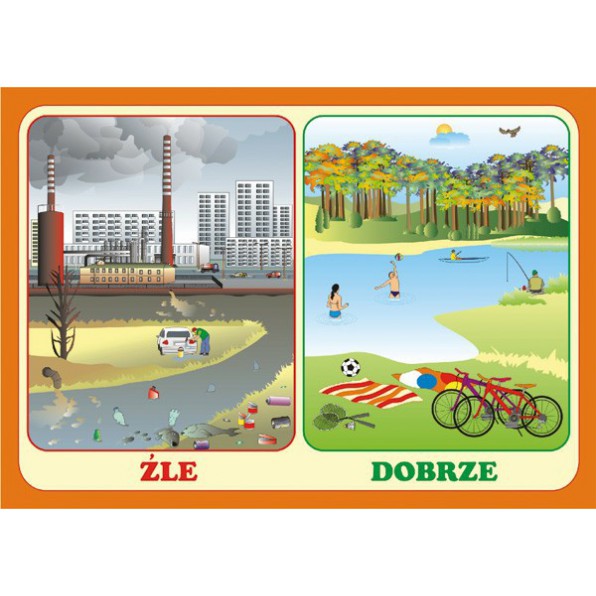 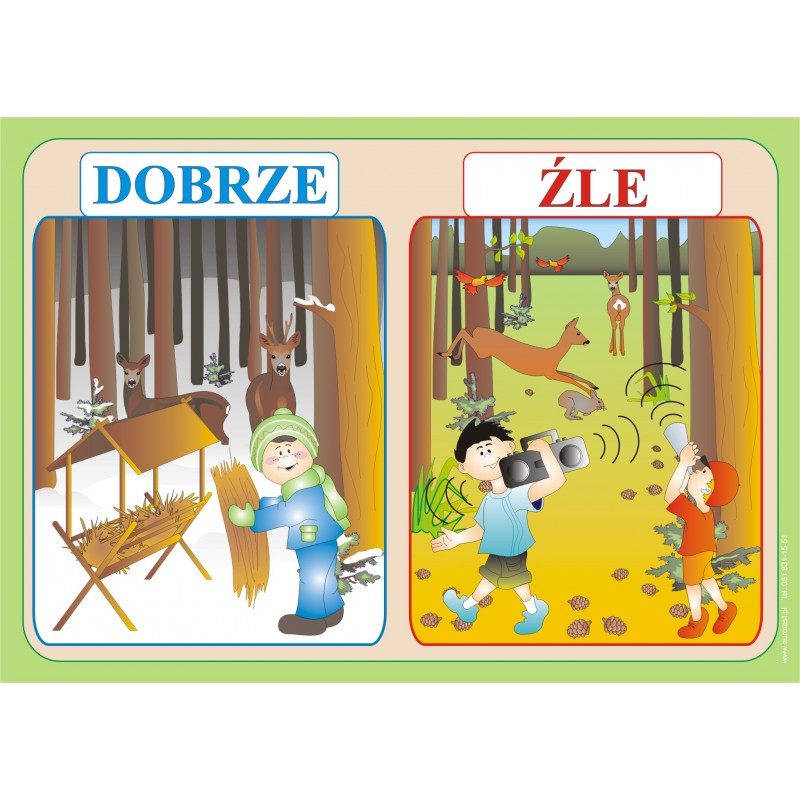 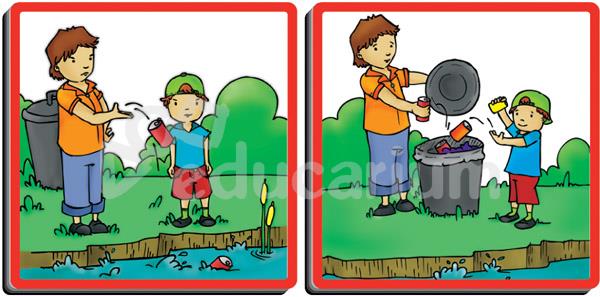 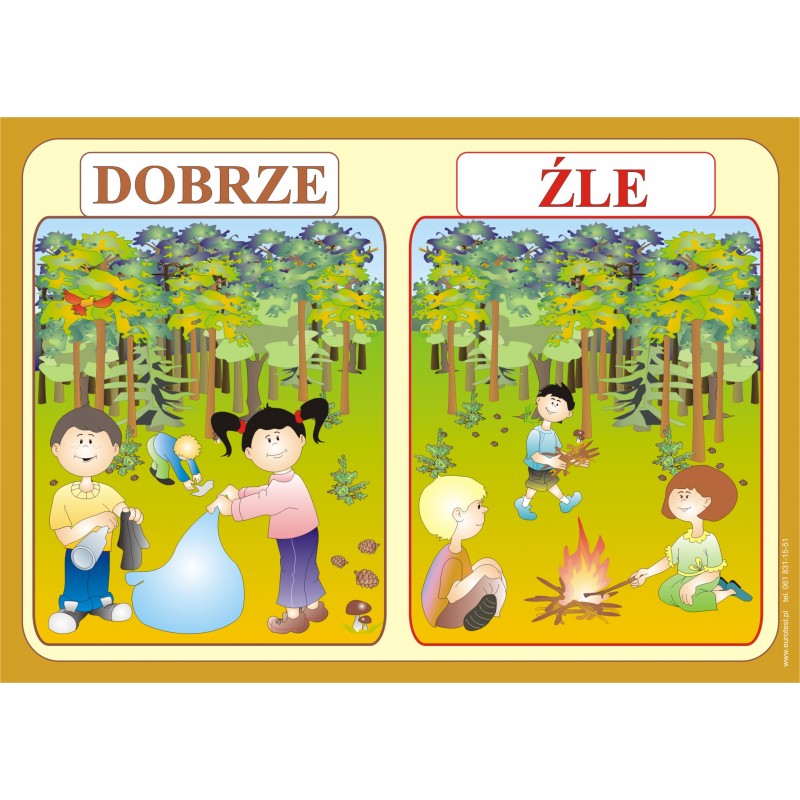 Rodzic czyta opowiadanie  opowiadanie   Barbary Szelągowskiej Oszczędzamy wodę, dbamy o przyrodę?Ada, podobnie jak pozostałe dzieci, codziennie po śniadaniu myła zęby. Starała się robić tobardzo dokładnie. Tego dnia jak zwykle wyjęła z kubeczka pastę i szczoteczkę, odkręciła krani zaczęła szorować ząbki. Ciepła woda płynęła wartkim strumieniem do odpływu, a kubeczekz dinozaurem stał bezczynnie obok.– Ado, prosiłam cię już kilka razy, żebyś nalewała wody do kubeczka, a kran zakręcała podczasmycia zębów – powiedziała pani. – Każdy z nas powinien oszczędzać wodę. Po to właśniemamy kubeczki.– Znowu zapomniałam – westchnęła dziewczynka. – Ale ja przecież nie leję dużo wody. Tylkotroszeczkę. Naprawdę.– Tak tylko ci się wydaje. Najlepiej będzie, jeśli zrobimy pewien eksperyment. Może to cięprzekona do oszczędzania wody. Maciusiu, nalej wody do kubeczka i zacznij myć zęby. W tymczasie pani wstawiła miskę do sąsiedniej umywalki. – A teraz twoja kolej, Ado. Zacznij myć zęby– powiedziała pani i w tym samym momencie odkręciła kran.– Skończyłam! – zawołała po pewnym czasie Ada. Pani natychmiast zakręciła kran i zaniosłamiskę z wodą do sali. Wszystkim dzieciom rozdała jednorazowe kubeczki. – A teraz kolejnonabierajcie wodę z miski do swoich kubeczków.– Jeden kubeczek, drugi, trzeci… Ada patrzyła z niedowierzaniem. – Jak to możliwe? To jazużywam aż tyle wody? – zastanawiała się dziewczynka.– Niestety tak. Codziennie myjesz ząbki i codziennie marnujesz tyle wody, ile zużywa całanasza grupa.– To ja już na pewno się poprawię. Obiecuję.– Bardzo się cieszę, że tak mówisz. Musicie wiedzieć, że na świecie są kraje, w których brakujewody. Są takie miejsca, gdzie trzeba kopać specjalne bardzo głębokie studnie, żeby się do niejdostać. Woda, którą pijemy, to woda słodka. Wcale nie jest jej tak dużo.– Proszę pani, ale przecież w morzu jest mnóstwo wody – zawołała Kasia.– Owszem, Kasiu, ale ta woda nie nadaje się do picia, bo jest słona. Zarówno ludzie, zwierzęta,jak i rośliny potrzebują słodkiej wody do życia. Dlatego jest taka cenna. Nie powinniśmymarnować jej bez potrzeby.– W takim razie w domu też zacznę oszczędzać wodę, i to nie tylko podczas mycia zębów –obiecała Ada, a inne dzieci przytaknęły.– W takim razie – powiedziała pani – proponuję, żebyśmy nauczyli się na pamięć krótkiejrymowanki. Posłuchajcie: Oszczędzajmy wodę, dbajmy o przyrodę!Wszystkie dzieci już po chwili zapamiętały słowa rymowanki. Obiecały również, że nie będąmarnować wody.Rodzic zadaje pytania:−W jaki sposób Ada myła zęby?−Dlaczego należy oszczędzać wodę?Rodzic  kontynuuje rozmowę na temat wody i sposobów jej oszczędzania. Przykłady:− branie prysznica zamiast kąpieli w wannie,−dokładne zakręcanie kranu przed wyjściem z łazienki,−gromadzenie wody deszczowej i podlewanie nią roślin w ogrodzie.Dzieci uczą się na pamięć rymowanki : Oszczędzajmy wodę, dbajmy o przyrodę!Jaka jest przyroda? –  obserwacje w przydomowym ogrodzie .Przydadzą się:  lupy lub szkła powiększająceDzieci spacerują z rodzicem po ogrodzie. Obserwują stan czystości najbliższego środowiska. Rodzic  zwraca uwagę na:– chodzenie po chodniku (nie po trawniku),– przydomowy ogródek  i rosnące w nim rośliny,– przydomowe  pojemniki na odpady i ich kolory,– miejsca dobre do zabaw i odpoczynku,– zachowanie ptaków i innych zwierząt.Rodzic  wraz z dzieckiem  zatrzymuje się w wybranych miejscach i rozmawia na temat możliwości chronienia przyrody. Posłuchajcie  piosenki  Nasza planeta https://www.youtube.com/watch?v=1MZovZPTP7I   / kliknij prawym przyciskiem i „otwórz hiperłącze”/  Zapamięaj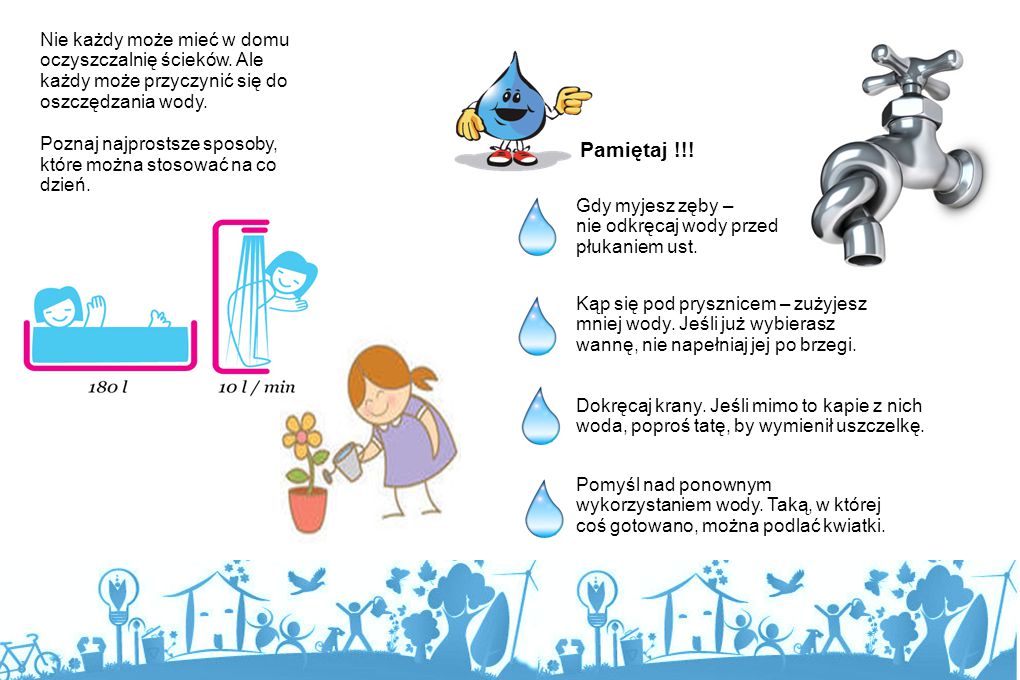 Wiesz już jak oszczędzać wodę i  dbać o przyrodę! To przyjrzyj się tym obrazkom                i narysuj na każdym: uśmiechniętą lub smutną  buźkę. Nie zapomnijcie o zabawie w ogrodzie oczywiście zachowując zasady bezpieczeństwa! Miłego dnia 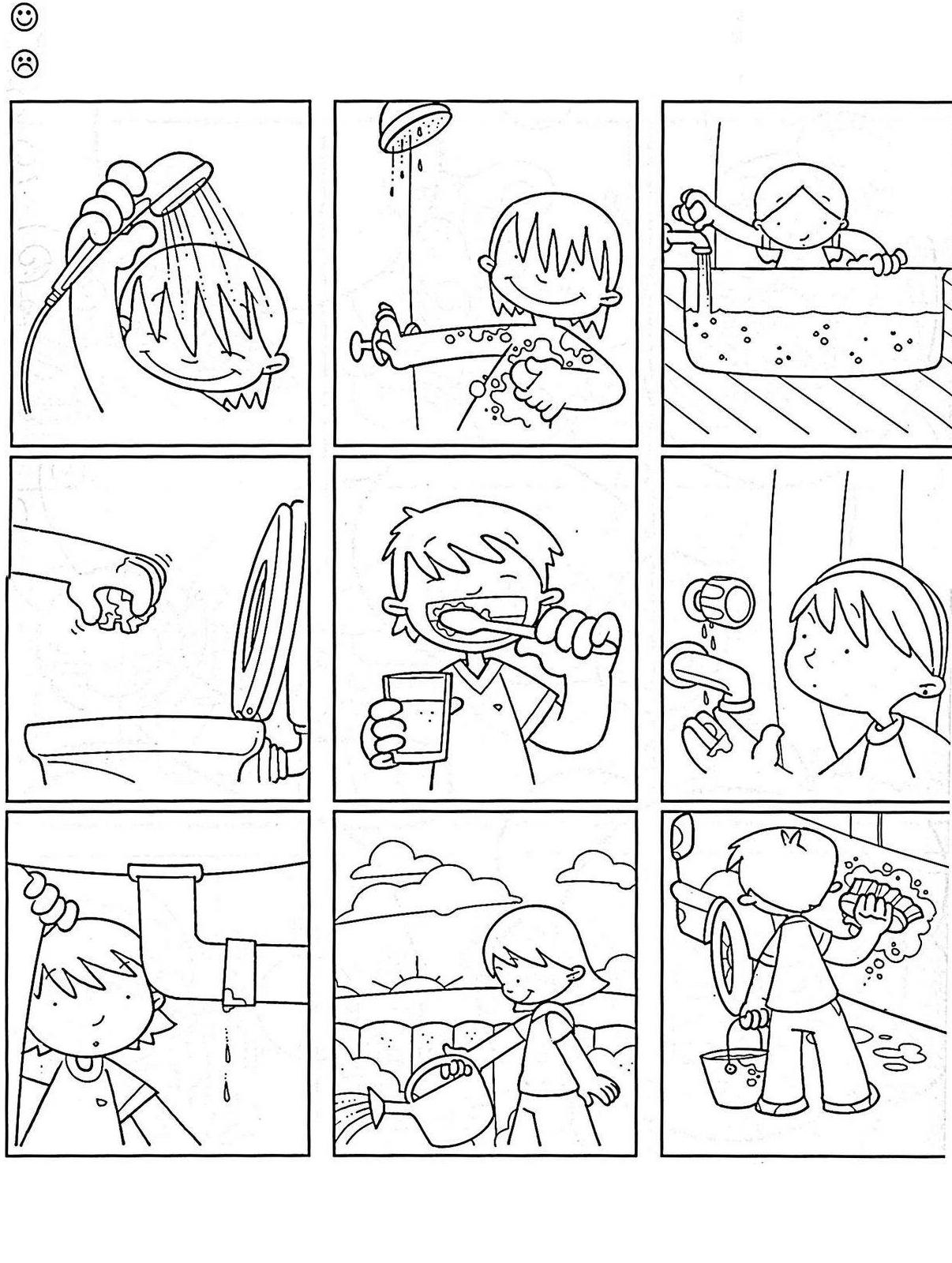 